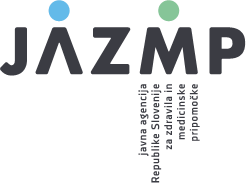 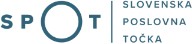 Navodila za izpolnjevanje vloge za registracijo poslovnega subjekta s sedežem v RS, ki opravlja dejavnost na področju medicinskih pripomočkovRegistracija distributerja oz. uvoznika medicinskih pripomočkov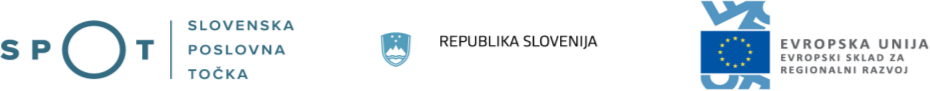 Zgodovina dokumentaTo navodilo služi kot pomoč pri izpolnjevanju elektronske vloge na portalu SPOT, s katero se pri JAZMP registrirajo poslovni subjekti, ki se v Republiki Sloveniji ukvarjajo z medicinskimi pripomočki.  Dokument služi tudi kot pojasnilo,  kdo je kdo od subjektov po novi Uredbi o medicinskih pripomočkih (EU) 2017/745 (MDR), Uredbi (EU) 2017/746 o in vitro diagnostičnih medicinskih pripomočkih in Zakonu o medicinskih pripomočkih (Uradni list RS, št. 98/09), ki je v delu, ki se tiče postopka registracije še veljaven.Ta dokument z namenom olajšanja razumevanja določb glede prehoda z regulatornega okvirja direktiv,   ki so bile v slovenski pravni red prenesene z Zakonom o medicinskih pripomočkih (Uradni list RS, št. 98/09; ZMedPri), na MDR in IVDR, poudarja razlike med osnovnimi koncepti, ki jih uvajata MDR in IVDR, in definicijami, ki so se uporabljale za področje medicinskih pripomočkov do začetka uporabe MDR in IVDR.Uporabljeni izrazi:MDR – angl. Medical Device Regulation – Uredba (EU) 2017/745 Evropskega parlamenta in Sveta z dne 5. aprila 2017 o medicinskih pripomočkih, spremembi Direktive 2001/83/ES, Uredbe (ES) št. 178/2002 in Uredbe (ES) št. 1223/2009 ter razveljavitvi direktiv Sveta 90/385/EGS in 93/42/EGS.Neuradno konsolidirano verzijo najdete tukaj: slovenska | angleškaIVDR – ang. in vitro Medical Device Regulation - Uredba (EU) 2017/746 Evropskega Parlamenta in Sveta z dne 5. aprila 2017 o in vitro diagnostičnih medicinskih pripomočkih ter razveljavitvi Direktive 98/79/ES in Sklepa Komisije 2010/227/EU (Uredba (EU) 2017/746 (IVDR))Neuradno konsolidirano verzijo najdete tukaj: slovenska | angleškaZMedPri – Zakon o medicinskih pripomočkih (Uradni list RS, št. 98/09)EUDAMED – je evropska podatkovna zbirka, vzpostavljena na podlagi z Uredbe (EU) 2017/745 o medicinskih pripomočkih (MDR) in Uredbe (EU) 2017/746 o in vitro diagnostičnih pripomočkih (IVDR), razvita s strani Evropske komisije. Namen zbirke je preglednost nad pripomočki na trgu EU in krepitev nadzora trga, identifikacija pripomočkov, lažja sledljivost. Je spletni portal za izmenjavo informacij med gospodarskimi subjekti, nacionalnimi pristojnimi organi, priglašenimi organi in Evropsko komisijo.Uraden začetek uporabe Eudameda – Eudamed bo postal obvezen za uporabo in registracijo poslovnih subjektov 6 mesecem po objavi  v Uradnem listu Evropske unije, da je polno funkcionalen.JAZMP – Javna agencija Republike Slovenija za zdravila in medicinske pripomočke. JAZMP je v RS pristojni organ za področje medicinskih pripomočkov.Navodila:Vsa polja v vlogi označena z zvezdico *, so obvezna. Obrazec izpolnjevalca vloge brez vnosaustreznega podatka v takšno polje ne bo spustil naprej.Kazalo vsebineKazalo slikSlika 1: Prijava v sistem	4Slika 2: Delo s poslovnim subjektom	4Navodila za izpolnjevanje obrazca na portalu SPOT, namenjena registraciji distributerja oz. uvoznika medicinskih pripomočkov pri JAZMPPrijava v portal SPOTPred izpolnjevanjem obrazca se prijavite v portal SPOT, na naslovu – https://spot.gov.si/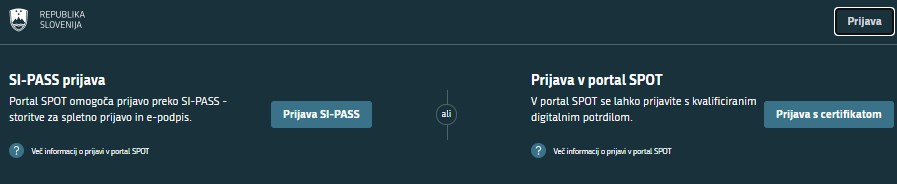 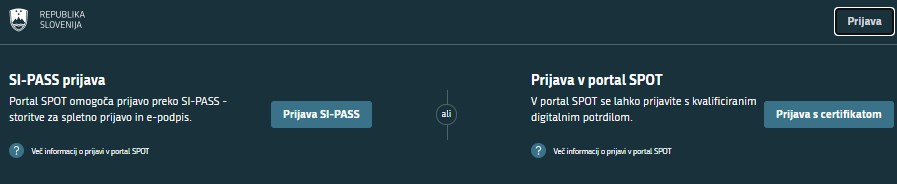 Slika 1: Prijava v sistemPrijavo v sistem opravite preko SI-PASS. Navodila za registracijo so dostopna tukaj.Izbira poslovnega subjekta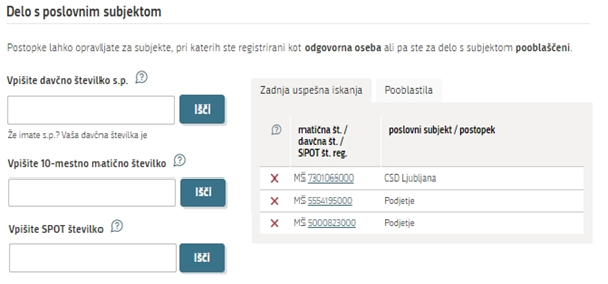 Slika 2: Delo s poslovnim sistemomOsnovni podatkiOsnovni podatki:Osnovni podatki o podjetju se prenesejo iz Poslovnega registra Slovenije (AJPES). Vpisati je potrebno samo še Splošni kontaktni e-naslov podjetja, kamor vam bo JAZMP poslala potrdilo o registraciji poslovnega subjekta v registre dejavnosti.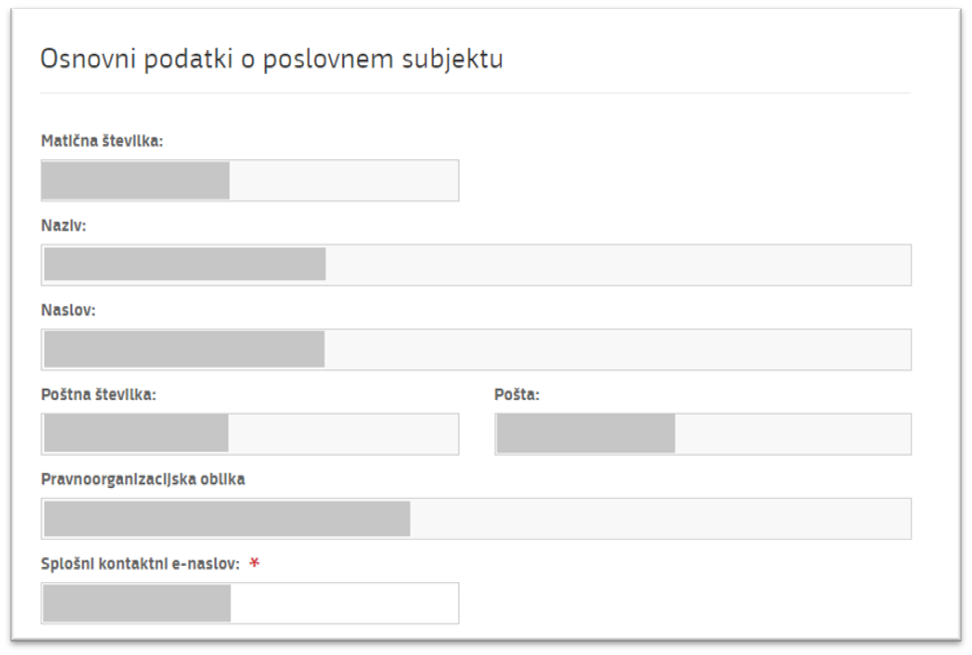 Šifra dejavnosti:Šifre dejavnosti podjetja se prenesejo iz Poslovnega registra Slovenije (AJPES). Za opravljanje dejavnosti distribucije in uvoza medicinskih pripomočkov, mora podjetje imeti registrirane naslednje šifre dejavnosti:46.460 - Trgovina na debelo s farmacevtskimi izdelki ter medicinskimi potrebščinami in materiali.47.740 - Trgovina na drobno v specializiranih prodajalnah z medicinskimi in ortopedskimi pripomočki47.781 - Trgovina na drobno v specializiranih prodajalnah z očali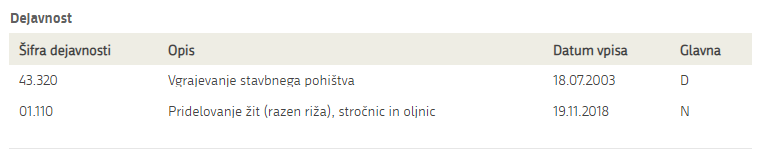 Kontaktni podatki: 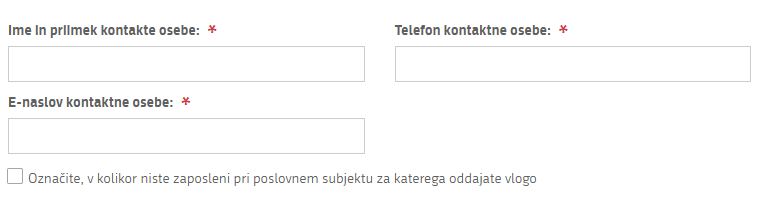 Dejavnost: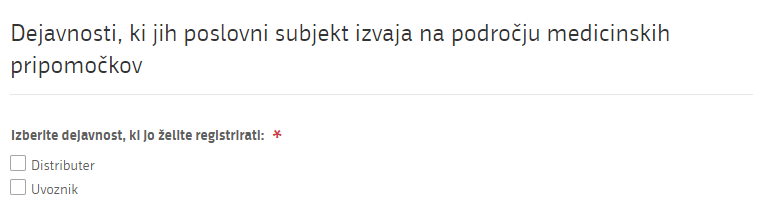 DistributerjiV skladu z definicijami uredb je „distributer“ vsaka fizična ali pravna oseba v dobavni verigi, ki ni proizvajalec ali uvoznik, in ki omogoča dostopnost pripomočka na trgu, dokler ta ni dan v uporabo. Subjekt, ki torej v sklopu svoje poslovne dejavnosti dobavi oziroma dobavlja pripomočke (glej tudi definicijo omogočanja dostopnosti pripomočkov na trgu v MDR oziroma IVDR) – z njimi izvaja promet – je distributer pripomočkov. Definicija distributerja je pomembna z vidika razmejevanja subjektov glede na dejanske aktivnosti, ki jih s svojimi pripomočki izvajajo: podjetje, ki pripomočke v svojem prodajnem programu uvaža iz tretje države za dajanje na trg Unije, ima za njih obveznosti uvoznika (je uvoznik) in ne distributer. Isto podjetje ima lahko v svojem programu tudi pripomočke, ki jih za omogočanje dostopnosti na trgu nabavlja od drugega podjetja (npr. proizvajalca ali drugega dobavitelja), ki ima sedež v Evropskem gospodarskem prostoru ter Turčiji. V takšnem primeru je za slednje pripomočke distributer in ima obveznosti distributerja, vključno z registracijo.ZMedPri opredelitve distributerja ni poznal, uvajata ga uredbi. Poslovni subjekti, ki izvajajo promet s pripomočki na debelo in/ali na drobno, razen tistih, ki pripomočke zgolj uvažajo, so po definiciji uredb distributerji. Tudi druge prodajalne, ki so po ZMedPri izvajale promet z določenimi medicinskimi pripomočki (katerim v skladu s četrtim odstavkom 33. člena ZMedPri v prodajno embalažo ni treba vključiti navodila za uporabo, in medicinskimi pripomočki, ki so namenjeni zaščiti pred prenosom nalezljivih bolezni), če za iste pripomočke niso uvozniki, so po uredbah distributerji in se morajo registrirati na JAZMP.Posebej opozarjamo, da med distributerje po MDR in IVDR sodijo tudi lekarne, če omogočajo (in ne uvažajo) dostopnost pripomočka na trgu. Enako velja tudi za večino optikov.Distributer predložiti naslednje podatke:Podatke o razredu tveganja: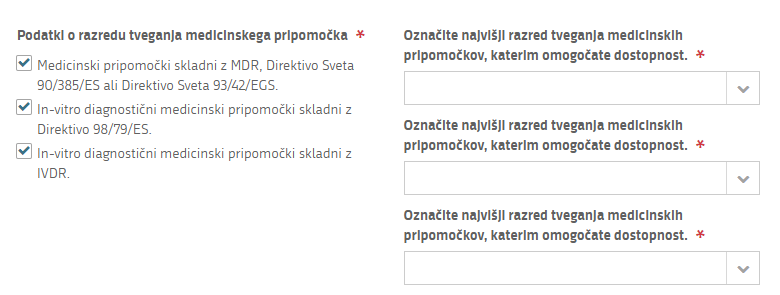 Podatke o specializirani prodajalni: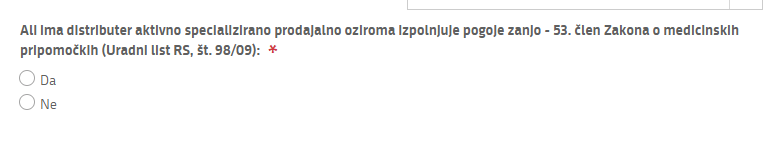 UvoznikiV skladu z definicijami uredb je „uvoznik“ vsaka fizična ali pravna oseba s sedežem v Uniji, ki daje pripomoček        iz tretje države na trg Unije. Če torej podjetje pripomočke dobavlja iz tretje države za nadaljnjo distribucijo ali neposredno končnim uporabnikom, ima za te pripomočke status uvoznika. Kot smo izpostavili pri distributerjih, za iste pripomočke podjetje ne more biti hkrati distributer in uvoznik, lahko pa ima podjetje dvojni status, če določene pripomočke uvaža, določene pa distribuira. Obveznosti in zahteve za uvoznike so navedene v 13. členu obeh uredb. V skladu z uredbama, se morajo uvozniki registrirati v EUDAMED in izpolnjevati svoje obveznosti v zvezi z njim.  Z razliko od ZMedPri, uvoz po MDR in IVDR ni več definiran glede na to, ali se promet izvaja na debelo ali na drobno in ni vezan na način dobave, temveč na to, od kod ti pripomočki na trg             Unije pridejo. Status uvoznika po uredbah imajo torej lahko tako subjekti, ki so po ZMedPri imeli status subjekta, ki izvaja promet na debelo, kot tudi subjekti, ki so imeli status subjekta, ki izvaja promet na drobno, vključno z morebitnimi »drugimi prodajalnami,« kot jih je definiral ZMedPri.Poslovni subjekt, ki je uvoznik in distributer (za ene pripomočke uvoznik, za druge distributer), bo moralbiti registriran v EUDAMED-u (kot uvoznik) in hkrati registriran pri JAZMP kot distributer.Uvoznik predloži naslednje podatke:Podatke o razredu tveganja: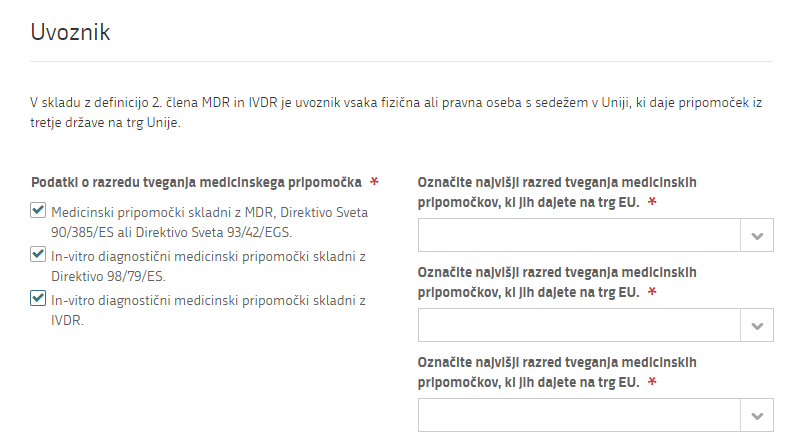 Podatke o specializirani prodajalni: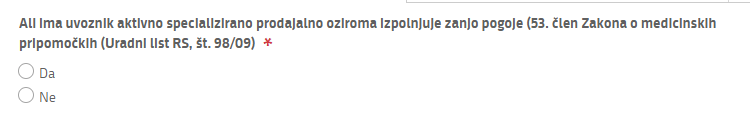 Podatki o proizvajalcu medicinskih pripomočkov s katerim poslovni subjekt posluje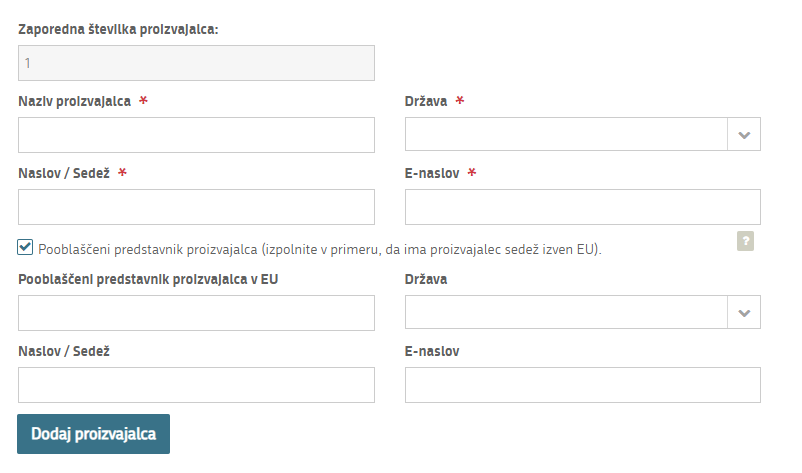 Izjava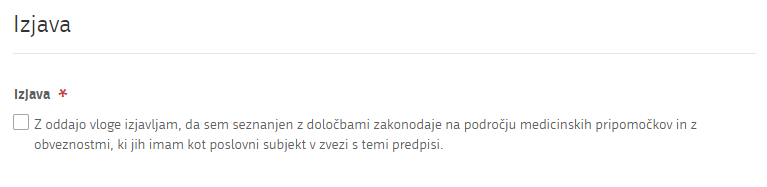 VerzijaSpremembaAvtorOpis sprememb1.014.6. 2021Vane SavinekVzpostavitev dokumenta1.112. 7. 2021Denis FajtUreditev dokumenta1.213.06.2022MJUMenjava slike1.309.06.2023Carmen KlunPosodobitev